บทที่ ๔ การสร้างตารางข้อมูลสร้างตารางเมื่อคุณสร้างฐานข้อมูล คุณจะเก็บข้อมูลในตารางซึ่งเป็นรายการที่ยึดตามเรื่องที่มีแถวและคอลัมน์ ตัวอย่างเช่น คุณสามารถสร้างตาราง ที่ติดต่อ เพื่อเก็บรายชื่อ ที่อยู่ และหมายเลขโทรศัพท์ หรือสร้างตาราง ผลิตภัณฑ์ เพื่อเก็บข้อมูลเกี่ยวกับผลิตภัณฑ์บทความนี้จะอธิบายวิธีสร้างตาราง วิธีเพิ่มเขตข้อมูลลงในตาราง และวิธีตั้งค่าคีย์หลักของตาราง และยังอธิบายวิธีตั้งค่าคุณสมบัติของเขตข้อมูลและตารางด้วยเนื่องจาก วัตถุฐานข้อมูล อื่นๆ จะขึ้นอยู่ตารางเป็นสำคัญ ดังนั้น คุณควรเริ่มต้นออกแบบฐานข้อมูลของคุณด้วยการสร้างตารางทั้งหมดแล้วจึงสร้างวัตถุอื่นๆ ก่อนสร้างตาราง ให้พิจารณาความต้องการของคุณให้รอบคอบ และกำหนดตารางทั้งหมดที่คุณต้องการ สำหรับบทนำสู่การวางแผนและการออกแบบฐานข้อมูล ให้ดูบทความที่ชื่อว่า พื้นฐานการออกแบบฐานข้อมูลหมายเหตุ: บทความนี้ไม่ได้อธิบายวิธีสร้างตารางโดยใช้ คิวรีแบบสร้างข้อกำหนดข้อมูล ค้นหาลิงก์ไปยังข้อมูลเพิ่มเติมเกี่ยวกับคิวรีแบบสร้างข้อกำหนดข้อมูลได้ในส่วน ดูเพิ่มเติมภาพรวมตารางเป็นวัตถุฐานข้อมูลที่ใช้ในการเก็บข้อมูลเกี่ยวกับเรื่องใดเรื่องหนึ่ง เช่น พนักงาน หรือผลิตภัณฑ์ ตารางประกอบด้วยระเบียนและเขตข้อมูลแต่ละระเบียนจะมีข้อมูลเกี่ยวกับหนึ่งอินสแตนซ์ของชื่อเรื่องตาราง เช่น พนักงานรายใดรายหนึ่ง ระเบียนมักเรียกว่า แถวหรืออินสแตนซ์แต่ละเขตข้อมูลจะมีข้อมูลเกี่ยวกับรูปแบบของชื่อเรื่องตาราง เช่น ชื่อ หรือที่อยู่อีเมล หนึ่งรูปแบบ เขตข้อมูลมักเรียกว่า คอลัมน์หรือแอตทริบิวต์เขตข้อมูลประกอบด้วยค่าเขตข้อมูล เช่น Contoso, Ltd. หรือ someone@example.com ค่าเขตข้อมูลมักเรียกว่า fact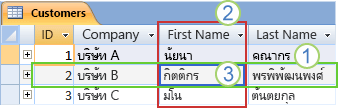 1. ระเบียน2. เขตข้อมูล3. ค่าเขตข้อมูลฐานข้อมูลสามารถมีตารางได้หลายตาราง ซึ่งแต่ละตารางจะเก็บข้อมูลเกี่ยวกับเรื่องที่แตกต่างกัน แต่ละตารางจะมีหลายเขตข้อมูลซึ่งประกอบด้วยข้อมูลชนิดต่างๆ เช่น ข้อความ ตัวเลข วันที่ และไฮเปอร์ลิงก์คุณสมบัติของตารางและคุณสมบัติของเขตข้อมูลตารางและเขตข้อมูลจะมีคุณสมบัติที่คุณสามารถตั้งค่าเพื่อควบคุมฟีเจอร์หรือลักษณะการทำงานของตารางและเขตข้อมูลเหล่านั้นได้ด้วย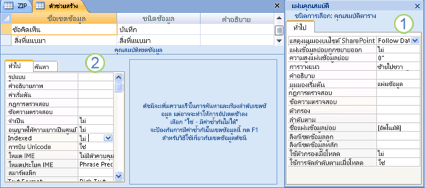 ตารางจะเปิดอยู่ในมุมมองออกแบบ1. คุณสมบัติของตาราง2. คุณสมบัติของเขตข้อมูลในฐานข้อมูล Access คุณสมบัติของตารางจะเป็นแอตทริบิวต์ของตารางที่มีผลต่อลักษณะที่ปรากฏหรือลักษณะการทำงานของตารางทั้งหมด คุณสมบัติของตารางจะถูกตั้งค่าในแผ่นคุณสมบัติของตารางในมุมมองออกแบบ ตัวอย่างเช่น คุณสามารถตั้งค่าคุณสมบัติ มุมมองเริ่มต้น ของตาราง เพื่อระบุวิธีแสดงตารางตามค่าเริ่มต้นคุณสมบัติของเขตข้อมูลจะนำไปใช้กับเขตข้อมูลที่เฉพาะเจาะจงในตาราง และกำหนดหนึ่งฟีเจอร์ของเขตข้อมูลหรือรูปแบบของลักษณะการทำงานของเขตข้อมูล คุณสามารถตั้งค่าบางคุณสมบัติของเขตข้อมูลใน มุมมองแผ่นข้อมูล คุณยังสามารถตั้งค่าคุณสมบัติของเขตข้อมูลในมุมมองออกแบบได้โดยใช้บานหน้าต่าง คุณสมบัติของเขตข้อมูลชนิดข้อมูลทุกเขตข้อมูลจะมีชนิดข้อมูล ชนิดข้อมูลของเขตข้อมูลจะระบุชนิดของข้อมูลที่เขตข้อมูลนั้นเก็บอยู่ เช่น ข้อความหรือไฟล์ที่แนบจำนวนมาก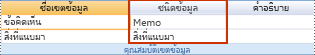 ชนิดข้อมูลคือคุณสมบัติของเขตข้อมูล แต่จะมีข้อแตกต่างจากคุณสมบัติของเขตข้อมูลอื่น ดังนี้คุณจะตั้งค่าชนิดข้อมูลของเขตข้อมูลในตารางออกแบบตาราง ไม่ใช่ในบานหน้าต่าง คุณสมบัติของเขตข้อมูลชนิดข้อมูลของเขตข้อมูลจะเป็นตัวกำหนดคุณสมบัติอื่นๆ ที่เขตข้อมูลมีคุณต้องตั้งค่าชนิดข้อมูลของเขตข้อมูลเมื่อสร้างเขตข้อมูลคุณสามารถสร้างเขตข้อมูลใหม่ใน Access ได้โดยใส่ข้อมูลในคอลัมน์ใหม่ในมุมมองแผ่นข้อมูล เมื่อสร้างเขตข้อมูลโดยใส่ข้อมูลในมุมมองแผ่นข้อมูล Access จะกำหนดชนิดข้อมูลสำหรับเขตข้อมูลนั้นโดยอัตโนมัติตามค่าที่คุณใส่ ถ้าไม่มีชนิดข้อมูลอื่นตามที่คุณใส่ Access จะตั้งค่าชนิดข้อมูลนั้นเป็นข้อความ ถ้าจำเป็น คุณสามารถเปลี่ยนชนิดข้อมูลได้โดยใช้ Ribbon ซึ่งเป็นส่วนหนึ่งของ ส่วนติดต่อผู้ใช้ของ Microsoft Office Fluent ใหม่